ANNEXUREORGANIZATIONAL PROJECTSProject:			Dubai Aviation Engineering ProjectsRole: 			Construction managerDescription:		Construction of Concourse D; existing facilities like Aero gulf, police air wing, fire 				station,	fuel station, Dnata workshops  etc.  was relocated in record time within 				budget in order to get access to construction of Concourse D.Project:			Construction NRR: Record time of 90 days north runway repair was 		Role:			Construction manager Description: 		Executed with milling of existing asphalt, laying of new layers of asphalt 					including Airfield lights and guidance signs.Project:			Construction of Al Maktoum International AirportRole:			Construction manager Description:		Construction of runway, Taxiway, including all facilities and services like water, 				electricity, drainage and sewage within budget & time; open for passengers.Project:	Phase II expansion of the Dubai International Airport and DWC Al Maktoum International Airport and Dubai World Central Infrastructure Works Role:			Construction Manager-Airfield & Infrastructure Project Value:		USD 4.2 billionDescription:	The Expansion project comprises of construction of a Concourse and two new Terminals, Construction of Taxiways/Aprons with associated Airfield lighting, Displacement of runway to facilitate simultaneous landings/takeoffs from the existing runways, Provision of Central utility Complexes to house electrical and mechanical equipment, Construction of a mega cargo terminal and associated facilities, construction of Flower center (auction/storage house for perishable items) using fully automated Material Handling System and modification of existing terminal/concourse to accommodate code ‘F’ aircrafts like A380’s.Project: 		Dubai Municipality Road Projects R-486, R-542/2 and R-596Role:			Project Manager Description:	Construction/extension of road network around Ummsuqaim. Supervised the construction works for the realignment, improvement and rehabilitation of 56 km of internal road network of Ummsuqaim.Project:			Dubai Municipality Road Projects R-582,P-123 R-530 Role:			Site Agent  Description:	Construction/extension of road network around Riqqa and Dubai Port Rashid. Supervised works for the realignment and improvement of internal road network of Riqqa and Dubai Port Rashid.Project:			Dutco Construction Co.Role: 			Site Agent Description: 		Construction of drainage project consisting of manholes and main line in 					populated areas with traffic diversion and existing sewage flow diversion Project:			Al Sedais EstablishmentDescription:		Dammam Qasmiya road maintenance 250 KM with removing sand during sand 				storm and repairing of damaged asphalt including diversion of main traffic.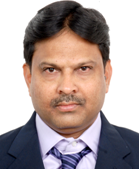 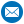 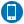 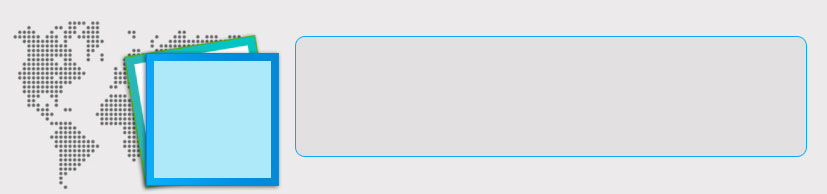 Profile Summary Dynamic profit-driven Construction Executive with extensive organizational, estimating, vision and management expertise of over 30 years in all levels of Construction Management Project Execution Expert: steered premier, multi-million dollar construction & infrastructure projects entailing Construction of Concourse D  and GSE road including relocating existing facilities, Construction NRR and Construction of  Al Maktoum International AirportHistory of setting new benchmarks & records for executing projects on time & under budgetMulti-faceted experience in directing a wide range of Construction Projects on Highways, Bridges, tunnels, Roads, Infrastructure, Electrical sub-stations and Drainage Pumping Stations with focus on ensuring top & bottom line profitabilityDiversified exposure across ISO 9001:2008 standards and International construction Standards such as BS, ASTM, ACI, DIN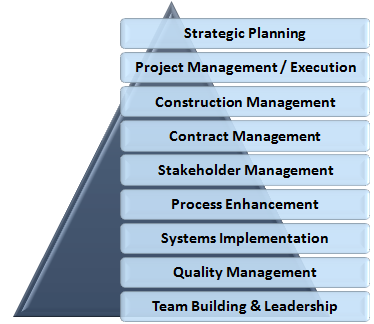 Astute in identifying areas in need of improvement with the vision to develop / implement successful action plans and schedules; as a result streamlined various initiatives and elevated company standardsCareer TrajectoryLeadership BenchmarksFor Dutco Construction Co.:Pivotal as a Site agent for timely execution of drainage project entailing manholes and mainlines in populated areas with traffic diversion and existing flow diversion For Al Sedais Establishment:Led the maintenance of a  Dammam Qasmiya Road which entailed removing of sand during sand storms and repairing of damaged asphalt including diversion of main trafficOrganizational ExperienceOct’01- Aug’16	Dubai Aviation Engineering Projects, Dubai as Construction ManagerAug’95-Sep’01	Al Mulla Construction Company, Dubai, U.A.E as Project ManagerMay’92-Jul’95		DUTCO Construction Company, Dubai, U.A.E as Site Agent  Jun’89-Apr’92 	AL Sedais Establishment, Saudi Arabia as Site AgentJul’86-May’89		Krishna Mohan Construction, Hyderabad, India as Site Engineer  Key Result Areas:Directing project operations with accountability of defining scope, setting timelines, analyzing requirements, prioritizing tasks and identifying dependencies as per pre-set budgets. Tracking project activities with the key emphasis on quality, drawings, specifications, standards & codes; reviewing schedule &managing budget for cash flow requirements, through periodic meeting with all stakeholdersSteering project activities with accountability for strategic utilization of available resources as per schedules; executing cost saving techniques to achieve reduction in terms of man-days, raw materials & energy consumptionDeveloping & monitoring master schedules and weekly / monthly progress reports for projects including earned value, milestones, BOQ, techno-commercial bids, cash flow & budgetsFront-leading construction operations, sequence of construction activities involving assessing material requirement, procurement cost-effectively, inviting quotations and analysis of rates, timely stacking / storing raw materials to ensure uninterrupted supply as per pre-set codes & standardsCollaborating with government departments and regulatory authorities, obtaining necessary sanctions / approval and ensuring compliance with various statutory obligationsManaging the project start-up contracts / documents / agreements, due diligence, formulation and negotiations as per internal and external legal / commercial termsEducationB.E (Civil) from Osmania university, Hyderabad in 1986Personal Details
Date of Birth:1st April 1964Languages Known: English, Hindi and UrduPassport Status: Valid 	Visa Status: UAE Resident VisaMarital Status: MarriedNo. of Dependents: FourDriving License: UAE(Please refer to the annexure for project details)